T I T L E   P A G E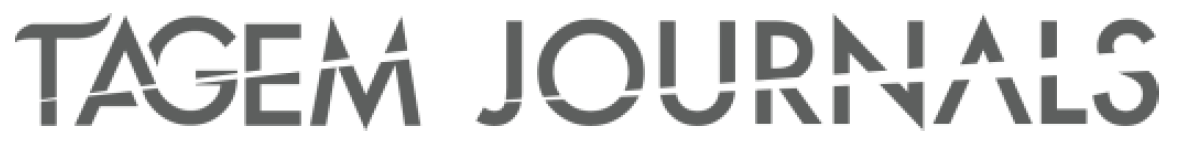 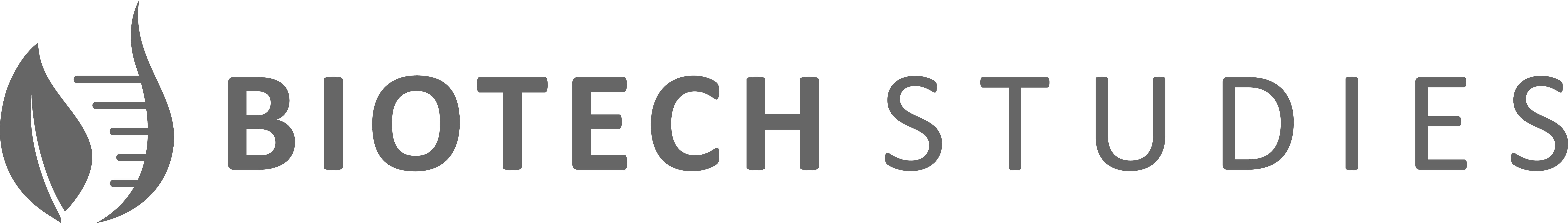 T E M P L A T EManuscriptTitle: Select this text, right click and click Merge Formatting (B) from the paste options.Authors: Asterisk*: Corresponding Author, Pound/Number sign #: These authors contributed equally to this work. Add lines if neededAuthors: Asterisk*: Corresponding Author, Pound/Number sign #: These authors contributed equally to this work. Add lines if neededAuthors: Asterisk*: Corresponding Author, Pound/Number sign #: These authors contributed equally to this work. Add lines if neededAuthors: Asterisk*: Corresponding Author, Pound/Number sign #: These authors contributed equally to this work. Add lines if neededAuthors: Asterisk*: Corresponding Author, Pound/Number sign #: These authors contributed equally to this work. Add lines if needed1,*1,*1,*1,*1,*NameSurname:ORCid  ( https://orcid.org/ )Authorhttps://orcid.org/AuthorAuthorAdresses: Açıklama1  Corresponding AuthorTel.: E-mail: AbstractKeywordsAbstractEthical Statement: Example: Fish were kept in agreement with the European regulations of animal welfare (ETS N8 123, 01/01/91). Our fish facilities are approved for animal experimentation by the Ministry of Agriculture and Fisheries (certificate number 08039–46–A) in accordance with the Spanish law (R.D. 223 of March 1988). The experimental protocol was approved by the Spanish National Research Council (CSIC) Ethics Committee within the project AGL2013–41047–R. If not present:Put ‘Not applicable’Your Ethical Statement: Not applicableFunding InformationExample: Work supported by Ministry of Economy and Competitiveness (MEC) grants from Spanish government (“EpiFarm”: AGL2013–41047–R) and Aquagenomics (CDS2007-0002) to FP LR was supported by an Epifarm contract. Your Funding İnformation: This research received no specific grant from any funding agency in the public, commercial, or not-for-profit sectors.Author ContributionsExample: First Author: Conceptualization, Writing -review and editing; Second Author: Data Curation, Formal Analysis, Investigation, Methodology, Visualization and Writing -original draft; Third Author: Funding Acquisition, Project Administration, Resources, Writing -review and editing; and Fourth Author: Supervision, Writing - review and editing.Your Author Contributions: First Author: Designed, Performed, Analyzed, Writing -review and editingConflict of InterestExample: If there is no conflict of interest, the authors should declare the following statement to the cover letter: “The author(s) declare that they have no known competing financial or non-financial, professional, or personal conflicts that could have appeared to influence the work reported in this paper.” Failure to declare 70 competing interests can result in immediate rejection of a manuscript.Your Conflict of Interest: The author(s) declare that they have no known competing financial or non-financial, professional, or personal conflicts that could have appeared to influence the work reported in this paperAcknowledgementsExample: The names, degrees, and affiliations who have contributed substantially to a study but do not fulfill the criteria for authorship can be listed in the Acknowledgments section. Your Acknowledgements: -